APSTIPRINU:SIA “Labiekārtošana-D”Valdes loceklis___________________ Nikolajs Ignatjevs2019.gada 01.martāUZAICINĀJUMSSabiedrība ar ierobežotu atbildību "Labiekārtošana-D"uzaicina potenciālos pretendentus piedalīties aptaujā par līguma piešķiršanas tiesībām“Rožu stādu iegāde 2019. gada pavasarim”,  L2019/10-APielikums Nr.1aptaujā par līguma piešķiršanas tiesībām “Rožu stādu iegāde 2019. gada pavasarim”, ID Nr. L2019/10-APIETEIKUMS APTAUJĀ  par līguma piešķiršanas tiesībām“Rožu stādu iegāde 2019. gada pavasarim”Sabiedrībai ar ierobežotuatbildību "Labiekārtošana-D"1.Pasažieru 6, Daugavpils, LV-5401Pretendents _____________________, reģ. Nr. _________________, juridiskā adrese: __________________________, tā __________________ personā, ar šā pieteikuma iesniegšanu: piesakās piedalīties aptaujā  „Rožu stādu iegāde 2019. gada pavasarim”, ID Nr. L2019/10-A;apņemas ievērot uzaicinājuma  prasības; apņemas (ja Pasūtītājs izvēlējies šo piedāvājumu) slēgt līgumu un izpildīt visus līguma pamatnosacījumus;apliecina, ka ir iesniedzis tikai patiesu informāciju.* Pretendenta vai tā pilnvarotās personas vārds, uzvārds (pievienot pilnvaru)                                                                                                                       Pielikums Nr.2aptaujā par līguma piešķiršanas tiesībām “Rožu stādu iegāde 2019. gada pavasarim”, ID Nr. L2019/10-ATEHNISKĀ SPECIFIKĀCIJAaptaujā par līguma piešķiršanas tiesībām “Rožu stādu iegāde 2019. gada pavasarim”1. Darba uzdevums1.1. Nodrošināt  rožu stādu (700 gab.) piegādi un atsavināšanu (turpmāk arī augi un /vai prece) Daugavpils pilsētas apzaļumošanas darbiem, saskaņā ar Pasūtītāja pieprasīto preču daudzumu un sortimentu.  1.2. Preču piegādes vieta: 1.Pasažieru 6, Daugavpils, LV-5401.1.3. Izpildītājs nodrošina preču piegādi (transportēšanu) ar saviem spēkiem. 1.4. Piegādes  termiņš: aprīļa beigas, maija sākums.1.5. Stādiem jābūt ar 4 un vairāk labi attīstītiem dzinumiem. Dzinumi zaļie, ar lieliem pumpuriem. Stādi bez slimības un kaitēkļu pazīmēm, ar labi attīstīto sakņu sistēmu. Miza tīra, bez plaisām. Audzēts konteinerā.Pasūtītājs līguma darbības laikā paredz iegādāties šādu preču sortimentu un daudzumu: AgronomeEleonora Jakubsevičene 29901801eleonora.jakubsevicene@labiekartosana.lvPielikums Nr.3aptaujā par līguma piešķiršanas tiesībām “Rožu stādu iegāde 2019. gada pavasarim”, ID Nr. L2019/10-ATehniskā un finanšu piedāvājuma forma	Piedāvājam nodrošināt preču piegādi saskaņā ar cenu aptaujas nosacījumiem un tehniskas specifikācijas prasībām par piedāvājuma cenu: 1. Apliecinām, ka stādi ir ar 4 un vairāk labi attīstītiem dzinumiem. Dzinumi zaļie, ar lieliem pumpuriem. Stādi bez slimības un kaitēkļu pazīmēm, ar labi attīstīto sakņu sistēmu. Miza tīra, bez plaisām. Audzēts konteinerā.2. Apņemamies (ja Pasūtītājs izvēlēsies šo piedāvājumu) slēgt iepirkuma līgumu un izpildīt visus līguma nosacījumus.3. Kontaktpersonas, kurš koordinēs ar līguma izpildi saistītus jautājumus vārds, uzvārds, amats, tālrunis, fakss, e-pasts pasūtījuma veikšanai:_____________________________________________________________________________________________________________________________________________4. Apņemamies (ja Pasūtītājs izvēlēsies šo piedāvājumu) nodrošināt preču piegādi 1.Pasažieru ielā 6, Daugavpilī, LV-5401, aprīļa beigas, maija sākumā.      5. Ar šo pretendents apliecina, ka tas garantē sniegto ziņu patiesumu un precizitāti.PasūtītājsSabiedrība ar ierobežotu atbildību „Labiekārtošana – D”Reģistrācijas numurs:41503003033Juridiskā adrese:1.Pasažieru iela 6, Daugavpils, LV-5401, LatvijaTālruņa numurs:65420210Faksa numurs:65457652Darba laiks:Pirmdienās no 08:00 līdz 12:00 un no 12:30 līdz 18:00; otrdienās, trešdienās, ceturtdienās no 08:00 līdz 12:00 un no 12:30 līdz 16:30; piektdienās no 08:00 līdz 12:00 un no 12:30 līdz 15:00Kontaktpersona:Sabiedrības ar ierobežotu atbildību “Labiekārtošana-D” agronome E.Jakubsevičene, tālrunis: 29901801, e-pasts: eleonora.jakubsevicene@labiekartosana.lv.     2. Darba uzdevums:Nodrošināt rožu stādu (turpmāk -arī prece) piegādi un pārdošanu Daugavpils pilsētai 2019. gada pavasarim, ievērojot Pasūtītāja minimālas tehniskās prasības (pielikums nr.2). Iepirkuma priekšmets:Rožu stādu piegādeLīguma darbības laiks / preču piegādes termiņš un vieta:Aprīļa beigas, maija sākums. Preču piegādi veic Iepildītājs uz pasūtītāja juridisko adresi.Paredzamā līgumcena:līdz 7 000,00 euro bez PVN.Preču apraksts un citi nosacījumi:Saskaņā ar tehnisko specifikāciju. Stādam jābūt ar 4 un vairāk labi attīstītiem dzinumiem. Dzinumi zaļie, ar lieliem pumpuriem. Stāds bez slimības un kaitēkļu pazīmēm, ar labi attīstīto sakņu sistēmu. Miza tīra, bez plaisām. Audzēts konteinerā.Preces apmaksa un  apmaksas termiņš100% pēcapmaksa, līdz 45 dienām pēc rožu stādu saņemšanas.Pretendentu iesniedzamie dokumenti: Pretendents iesniedz piedāvājumu atbilstoši Pasūtītāja tehniskajā specifikācijā norādītajām prasībām un pievienotam formām. (atbilstoši 1. un 3. pielikumam). Pretendentu izslēgšanas noteikumi:9.1. Pasludināts pretendenta maksātnespējas process (izņemot gadījumu, kad maksātnespējas procesā tiek piemērota sanācija vai cits līdzīga veida pasākumu kopums, kas vērsts uz parādnieka iespējamā bankrota novēršanu un maksātspējas atjaunošanu), apturēta vai pārtraukta tā saimnieciskā darbība, uzsākta tiesvedība par tā bankrotu vai tas tiek likvidēts;9.2. ievērojot Valsts ieņēmumu dienesta publiskās nodokļu parādnieku datubāzes pēdējās datu aktualizācijas datumu, ir konstatēts, ka pretendentam dienā, kad pieņemts lēmums par iespējamu līguma slēgšanas tiesību piešķiršanu, Latvijā vai valstī, kurā tas reģistrēts vai kurā atrodas tā pastāvīgā dzīvesvieta, ir nodokļu parādi, tajā skaitā valsts sociālās apdrošināšanas obligāto iemaksu parādi, kas kopsummā kādā no valstīm pārsniedz 150 euro.Piedāvājuma izvēles kritēriji:Piedāvājums ar viszemāko cenu.Piedāvājumu iesniegšanas kārtība:11.1. Piedāvājums iesniedzams līdz  2019.gada 08.martam, plkst.15:00 personiski pēc adreses 1.Pasažieru iela 6, Daugavpils, LV-5401, 4.kabinētā (sekretārei), vai elektroniskā veidā uz info@labiekartosana.lv. Iesniedzot piedāvājumu elektroniski, piedāvājumam obligāti jābūt parakstītam ar drošu elektronisko parakstu un laika zīmogu.11.2. Ja piedāvājumu iesniedz personiski, tas iesniedzams aizlīmētā, aizzīmogotā aploksnē/iepakojumā, uz kuras jānorāda:11.2.1. pasūtītāja nosaukums un juridiskā adrese;11.2.2. pretendenta nosaukums, reģistrācijas numurs un juridiskā adrese, cenu aptaujas nosaukums – “Rožu stādu iegāde 2019. gada pavasarim”, ID Nr. L2019/10-A;   11.2.3. atzīme: „Neatvērt līdz 2019.gada 08.martam, plkst.15:00”.11.2.4. Piedāvājumam jābūt cauršūtam tā, lai dokumentus nebūtu iespējams atdalīt. Ja Pretendents piedāvājumā iesniedz dokumenta/-u kopiju/-as, kopijas/-u pareizība ir jāapliecina;11.2.5. Piedāvājums jāsagatavo latviešu valodā. Citā valodā sagatavotiem piedāvājuma dokumentiem jāpievieno pretendenta apliecināts tulkojums latviešu valodā;11.2.6. Piedāvājums jāparaksta pretendenta paraksttiesīgai personai. Ja piedāvājumu cenu aptaujā paraksta pretendenta pilnvarota persona, pretendenta atlases dokumentiem pievieno attiecīgo pilnvaru.Citi nosacījumi:12.1. Piedāvājuma cenā (EUR) jāiekļauj visas pakalpojuma izmaksas (tajā skaitā, bet ne tikai – darba samaksa, peļņa, transporta izdevumi (piegāde), u.c.), nodokļi un nodevas, kas saistītas ar līguma izpildi; 12.2. Elektroniskā veidā iesniegtie piedāvājumi, kuri nav parakstīti ar drošu elektronisko parakstu un laika zīmogu, atzīstami par neiesniegtiem un netiek izskatīti;12.3. Cenu aptaujā noteiktajā kārtībā pretendents var iesniegt tikai vienu piedāvājumu par visu iepirkuma priekšmetu kopā. Piedāvājumu variantu iesniegšana nav atļauta.Sagatavoja: Juriste S.Pankeviča 26736637, iepirkumi@labiekartosana.lv. PretendentsReģistrācijas Nr. Adrese:KontaktpersonaKontaktpersonas tālr./fakss, e-pastsBankas nosaukums, filiāleBankas kodsNorēķinu kontsVārds, uzvārds*AmatsParakstsDatumsZīmogs NosaukumsŠķirnePiezīmesKonteinera izmērsAttēlsFloribundroze“Rotilia” vai analogaZiedi – sarkaniH=70 cmC2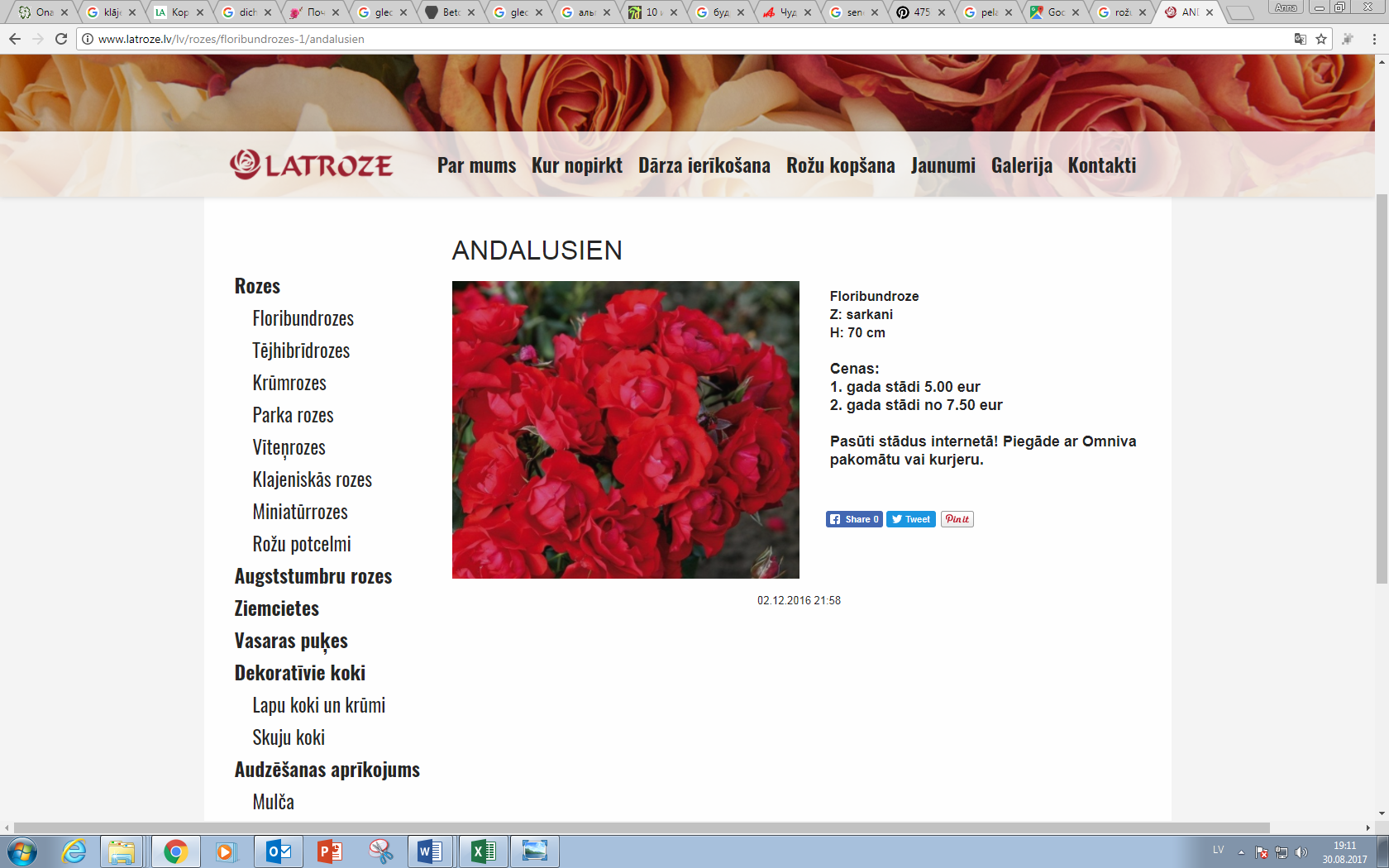 Kam:Sabiedrībai ar ierobežotu atbildību „Labiekārtošana–D”, 1. Pasažieru iela 6, Daugavpils, LV-5401, LatvijaPretendents vai piegādātāju apvienība:Adrese:Kontaktpersona, tās tālrunis, fakss un e-pasts:Datums:Pretendents vai piegādātāju apvienība Bankas rekvizīti:Nr.p.k.Preces nosaukums un raksturojums (saskaņā ar tehnisko specifikāciju, pielikums Nr.2)Attēls (vizualizācija)Vienas vienības cena (EUR, bez PVN)Daudzumsgab.Izmaksas kopā (EUR, bez PVN)1.700Piegāde:Piegāde:Piegāde:Piegāde:Piegāde:Kopā:Kopā:Kopā:Kopā:Kopā:PVN __%PVN __%PVN __%PVN __%PVN __%Kopā ar ___% PVNKopā ar ___% PVNKopā ar ___% PVNKopā ar ___% PVNKopā ar ___% PVNParakstsDatums 